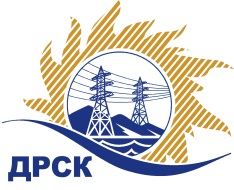 Акционерное Общество«Дальневосточная распределительная сетевая  компания»ПРОТОКОЛ № 347  /МР -РЗакупочной комиссии по Запросу котировок в электронной форме, участниками которого могут быть только субъекты малого и среднего предпринимательства «Источники бесперебойного питания»(закупка 91 раздела 1.2., 2.2.2. ГКПЗ 2019 г.)№ ЕИС – 31907695726 МСП	СПОСОБ И ПРЕДМЕТ ЗАКУПКИ: ‒	Запрос котировок в электронной форме, участниками которого могут быть только субъекты малого и среднего предпринимательства: «Источники бесперебойного питания»Плановая стоимость закупки: 1 778 082.41  руб. без учета НДС. Закупка 91.1 ГКПЗ 2019 г.КОЛИЧЕСТВО ПОДАННЫХ ЗАЯВОК НА УЧАСТИЕ В ЗАКУПКЕ: 2 (две) заявок.КОЛИЧЕСТВО ОТКЛОНЕННЫХ ЗАЯВОК: 0 (ноль) заявки.ВОПРОСЫ, ВЫНОСИМЫЕ НА РАССМОТРЕНИЕ ЗАКУПОЧНОЙ КОМИССИИ: О рассмотрении результатов оценки основных частей заявок О признании заявок соответствующими условиям Документации о закупкеРЕШИЛИ:По вопросу № 1Признать объем полученной информации достаточным для принятия решения.Принять к рассмотрению основные части заявок следующих участников:По вопросу № 2Признать основные части заявок 105290/ООО «ЦСП», 105387/ООО «АДЕНСО» удовлетворяющими по существу условиям Документации о закупке и принять их к дальнейшему рассмотрению.Секретарь Закупочной комиссии 1 уровня 		                                        М.Г. ЕлисееваИгнатова Т.А.397-307г.  Благовещенск30.04.2019№п/пИдентификационный номер УчастникаДата и время регистрации заявки9753406.04.2019 08:539756406.04.2019 11:57№п/пДата и время регистрации заявокНаименование Участника, его адрес, ИНН и/или идентификационный номер112.04.2019 07:37105290/ООО «ЦСП»212.04.2019 08:35105387/ООО «АДЕНСО»